Noteguide for Alpha Decay and Tunneling- Videos 30EF	    Name				Videos 30E: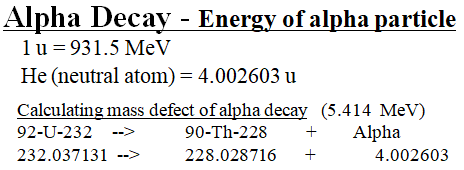 Why Alpha Decay: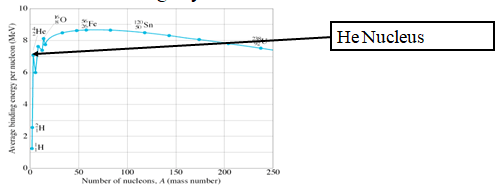 Whiteboards:  Find the energy of this Alpha Decay in MeV: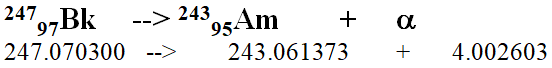 Find the energy of this Alpha decay in MeV, Joules, and calculate the velocity of the particle given the mass of an alpha  particle is 6.64x10-27 kg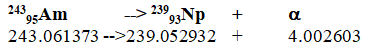 Videos 30F: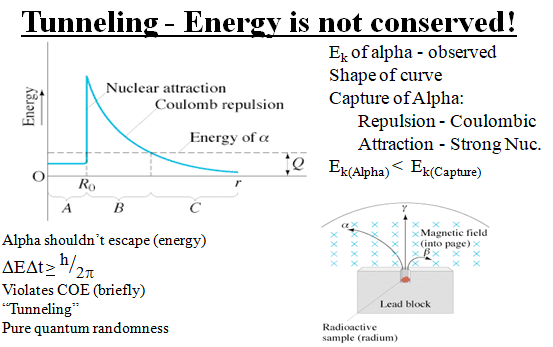 